Doodle Project for GoogleTopic: From Textile Industry to Google InfinityPurpose: As you learned that Industrial Revolution’s first and foremost industry  was textile industry in the 18th century. More than 200 years have passed and you are in the 21st century where 3 D printing is possible and the contribution of internet access via GOOGlE search engine, any knowledge can be gained, any skill can be learned and any social group you can become part of. Task:Your task is to doodle all progress from the years of 1760 to present times which means in your doodle you must incorporate inventions from the steam engine to 3-D printing or the car vending machine. Also show the cause and effect of progress due to Industrial Revolution Within your doodle, you must incorporate GOOGLE in your doodle in order to participate in the google competition. You can use any material or platform to create your doodle. Write 50-word statements about your doodle explaining what your message is.RubricDoodles will be judged on the following criteria: Artistic merit: based on artistic skill Creativity: representation of the contest theme, use of the letters in the Google logo, and the unique approach to the doodle Theme communication: how well the theme is expressed in both the artwork and the written statementDue Date: November 20, 2015Examples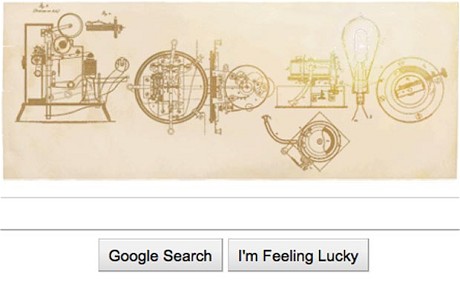 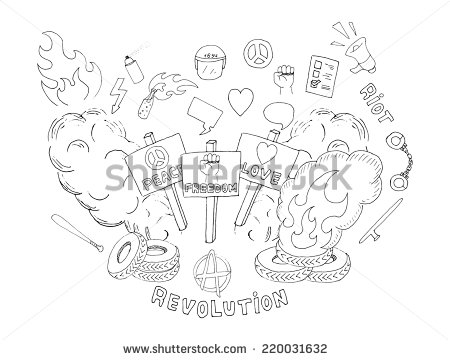 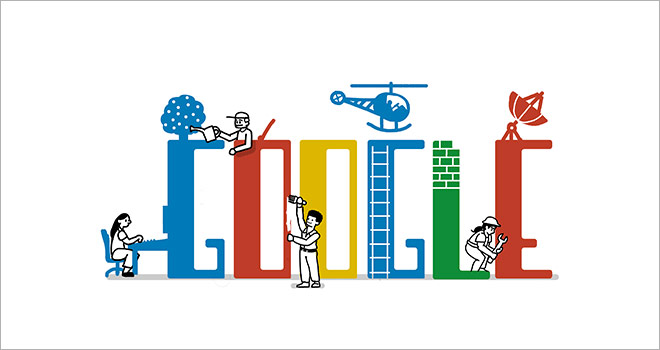 